
PROPOSITIONER FOR PARKOURCUP-STÆVNE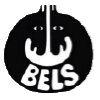 Stævnet arrangeres af BELS, og afholdes på Bellingegårdsvej 9, 4800 Nykøbing FStævnet foregår lørdag den 14. november (håndheste-klasser) og søndag den 15. november (ride-klasser)Stævnet er et parkour-stævne. Parkour er en breddedisciplin hvor hest og rytter får testet deres samarbejde på en forhindringsbane (f.eks. med labyrint, presenning, slalom, bro, små spring).Stævnet er en del af Parkour-Cuppen 2020-2021, med finalestævne i foråret 2021. Læs mere om dette på http://www.xn--klimagrdens-rideklub-1zb.dk/parkour-cup-2019-2020. KLASSER:TILMELDING:Tilmelding på Go! Eller på mail til ingegaardsoce@hotmail.comStævnet er åbent for alle, også selvom man ikke er medlem af en klub under DRF. Tilmelding på mail er først gyldig når indskud er betalt på konto: Reg. 0694 Konto 0001171186 eller på MobilePay til Anna Hvid på 20 45 15 74. Husk at skrive navn på overførslen!Tilmelding skal indeholde hest og rytters navn og klasse(r).Hver klasse koster 80 kroner. Hver equipage må starte 2 klasser pr. dag. Max antal samlede starter pr. dag er 70.Sidste tilmeldingsfrist er den 8. november, frameldingsfrist samme dag.Efteranmelding er muligt på mail så længe tidsplanen tillader dette, mod indskud + 50 % 
I begynder-klasserne er det tilladt at have en hjælper/trækker med på banen, her er ikke placeringer. Der vil, ud over placeringsrosetter, være deltagerrosetter til alle ikke-placerede. Ved ligeplacerede på point er det tiden der er gældende. Starttider og baneskitser vil være at finde på BELS’ hjemmeside (bellingegaard.klub-modul.dk) om mandagen (5 dage før stævnet), samt i begivenheden på Facebook.Klubben forbeholder sig ret til at aflyse, sammenlægge eller dele klasser.Vi tager selvfølgelig vores forholdsregler ift. Corona, følg anvisninger på dagen.Kontakt inden og under stævnet er Anna Hvid på 20 45 15 74 eller ingegaardsoce@hotmail.comDu kan læse meget mere om hvad parkour er på https://www.rideforbund.dk/da/Ridesport/Discipliner/Breddeaktiviteter/Breddeaktiviteter/Parkour.aspx, eller du kan spørge Anna Lørdag d. 29/8:Klasse 1: Håndhest – Begynder (B0)Klasse 2: Håndhest - LetKlasse 3: Håndhest – MiddelKlasse 4: Håndhest – ØvetKlasse 5: Håndhest – SværKlasse 6: Håndhest – Meget sværSøndag d. 30/8:Klasse 7: Til hest – Begynder (B0)Klasse 8: Til hest - LetKlasse 9: Til hest – MiddelKlasse 10: Til hest – ØvetKlasse 11: Til hest – SværKlasse 12: Til hest – Meget svær